Association Sportive du Golf de Val-Grand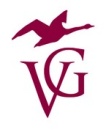 POUVOIRAssemblée Générale Ordinaire du 26 janvier 2014 au golf de Val-GrandJe soussigné (e) , Monsieur/Madame.......................................................................................................Membre à jour de cotisation de l'A.S.G.V.G,donne pouvoir à Monsieur/Madame.......................................................................................................Membre à jour de cotisation de l'A.S.G.V.G.,pour me représenter à l'Assemblée Générale du 26 janvier 2014.			A Bondoufle, le ....................................			Signature:.............................................